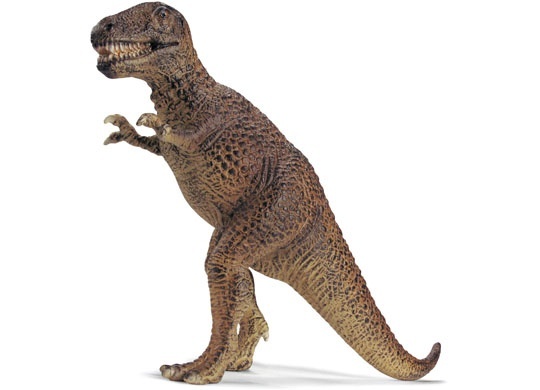 Le tyrannosaureIl a un corps gigantesque, et des mâchoires très puissantes.Il possède des dents très longues,à la morsure sans doute redoutable.Il ne peut pas mâcher,et avale tout rond.Il a de très petits bras.Il est carnivore.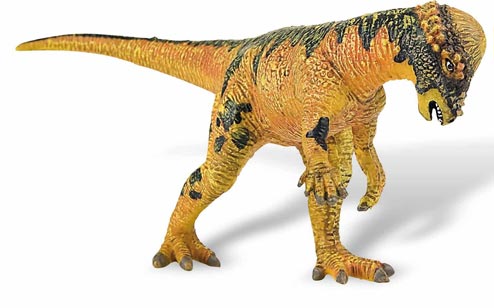 Le pachycephalosaurusIl a une très grosse tête.Il se déplace sur deux pattes.Il est herbivore.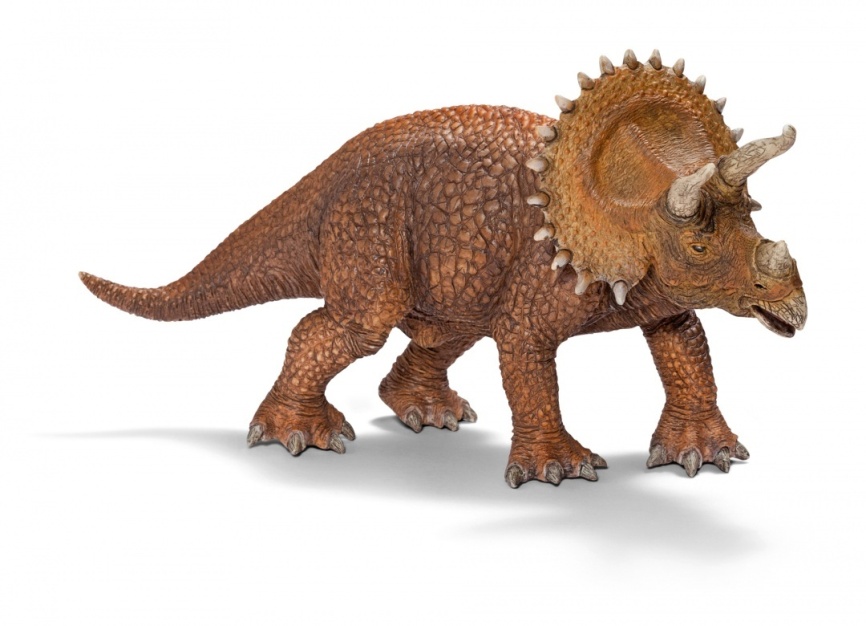 Le triceratopsIl possède trois cornesplantées sur la tête,et une collerette pour se défendre,mais peut-être aussipour conquérir les femelles.Il est herbivore.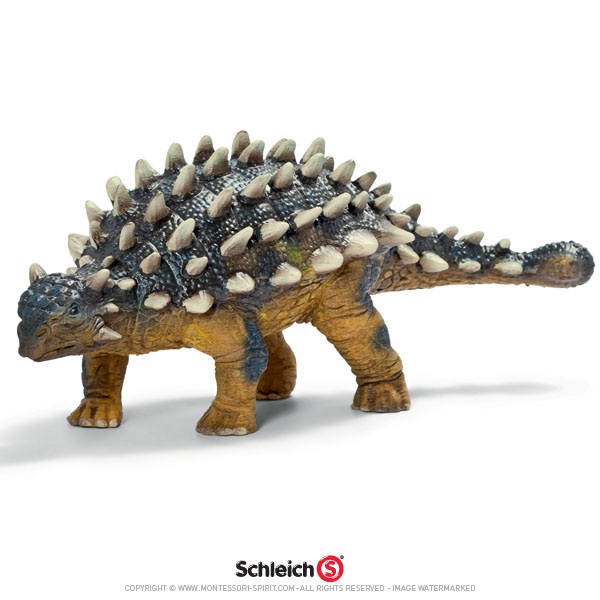 L’ankylosaureIl possède une armure,autour de son corps,qui le rend invincible,même face au terrible tyrannosaure.Il n’a pas besoin d’un troupeaupour se protéger.Il vit seul.Il est herbivore.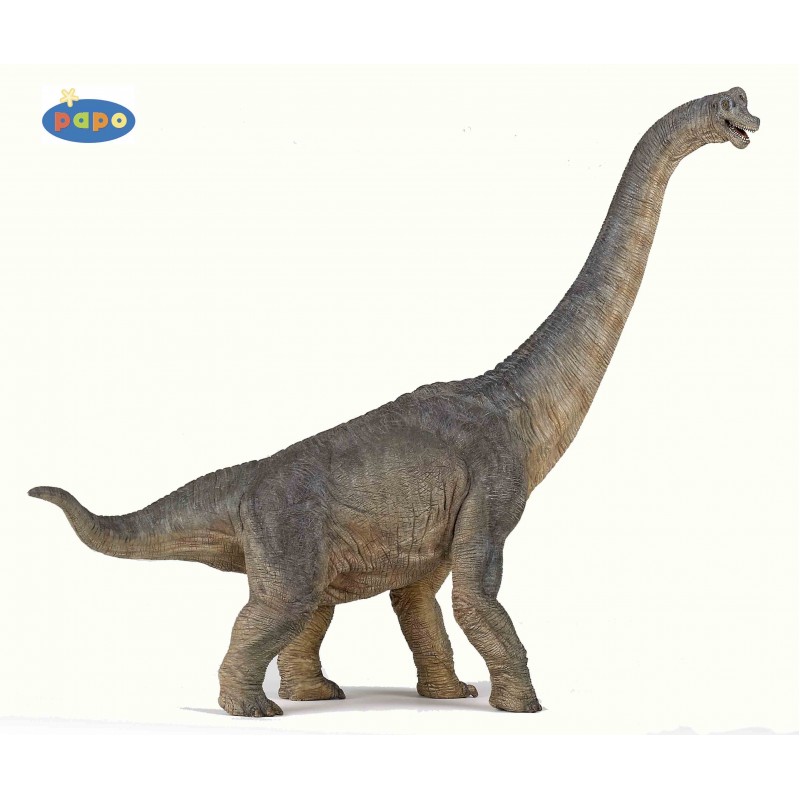 Le brachiosaureIl est caractérisé par des pattes avant plus longues que les pattes arrière.Il ne peut pas courir.Il a un très long cou.Il est herbivore.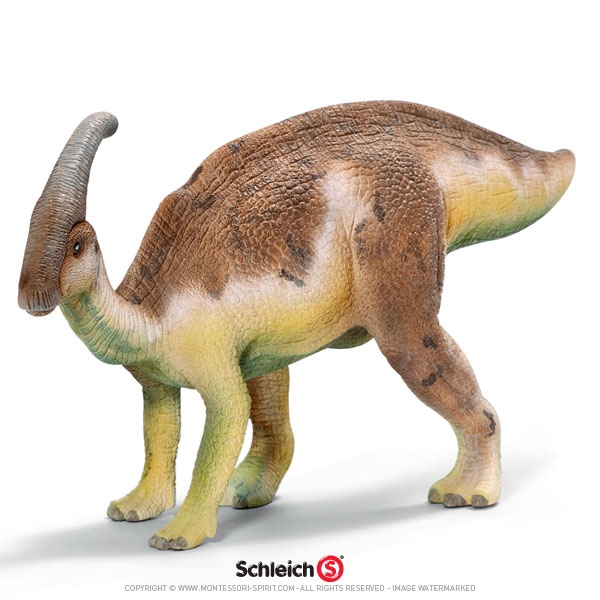 Le parasaurolophusIl est caractérisé par sa crête,qui produit du bruit.Il est herbivore.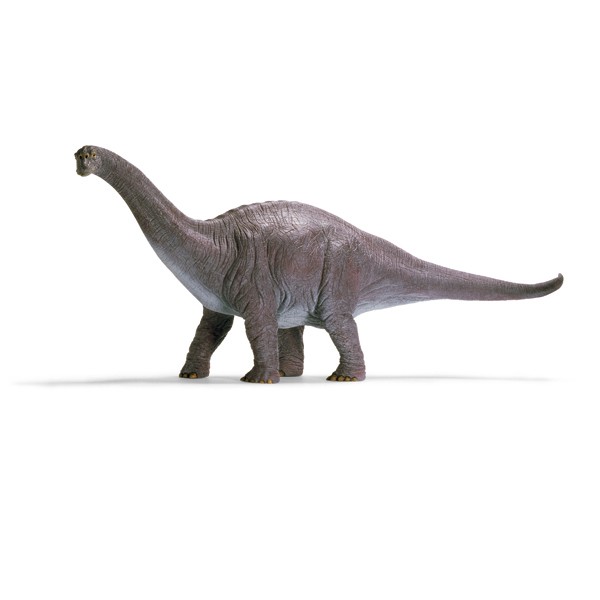 L’apatosaureIl est très grand.Il peut se dresser sur ses pattes arrièreet fouetter les prédateurs avec sa queue.Sa tête ressemble à celle d’un cheval.Il possède une main avec une griffe pointue,qui lui sert pour se défendre.Il est herbivore.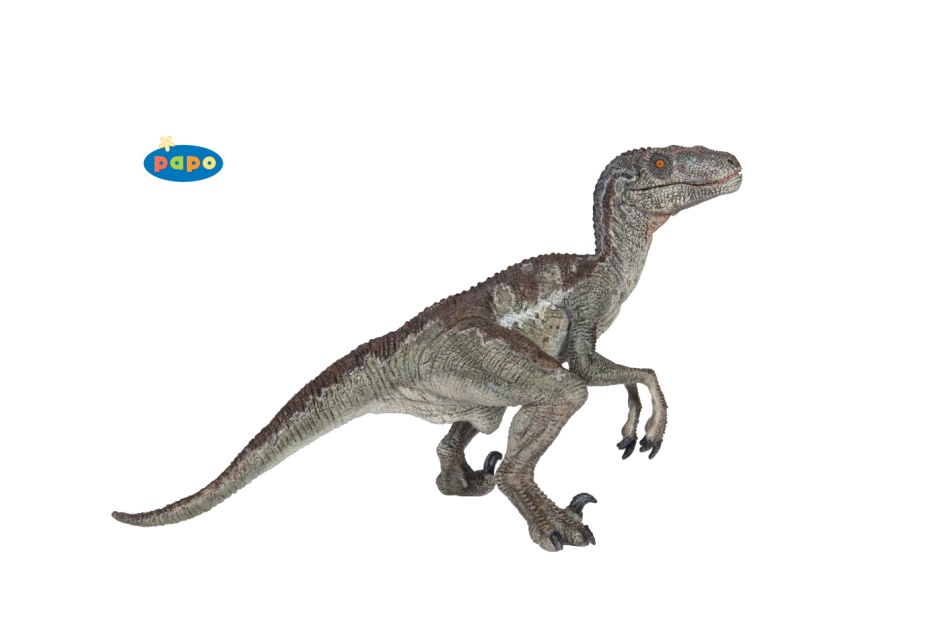 Le vélociraptorIl est très rapide.Il chasse en bande.Il bondit sur sa proie,balance ses deux pieds sur le torse de l’adversaire,et lui plante sa redoutable griffe dans le corps.Il est carnivore.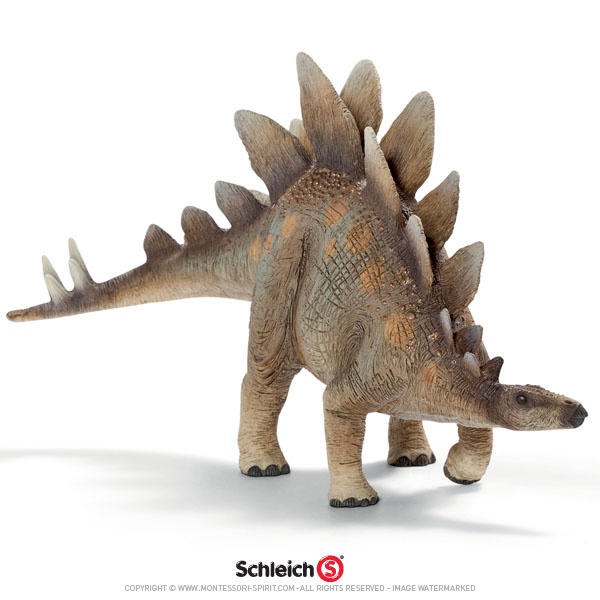 Le stégosaureIl possède des plaques,tout le long de sa colonne vertébrale.Il peut se dresser sur ses pattes arrièrepour attraper la végétation.Il est herbivore.